NEBRASKA COLLEGE OF TECHNICAL AGRICULTURE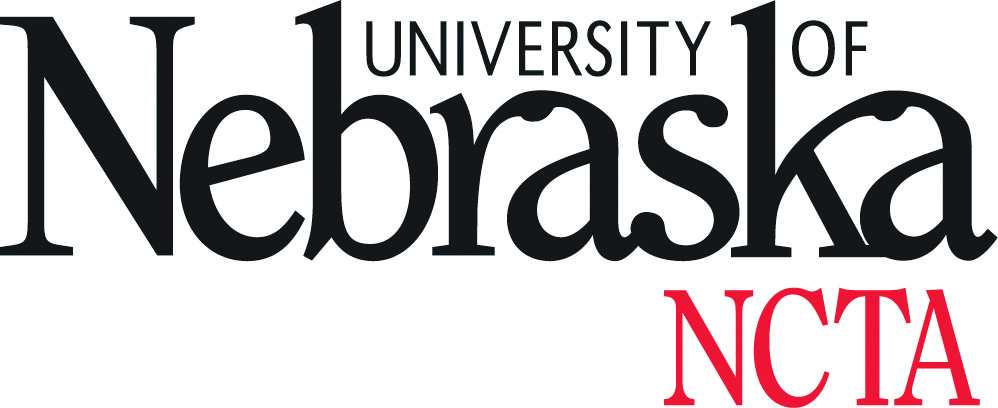 VA Certification Information404 E 7th StCurtis, Nebraska 69025          PHONE:  308.367.4124          FAX:  308.367.5203Name								Local PhoneVA Address: Street						Social Security #City, Sate, Zip							Chapter 35 File #Student ID #(Students Need to Report Address Changes Directly to the VA at 1-888-442-4551)VA PROGRAMChapter 30		Currently On Active Duty?		Chapter 33 (Post9/11 Veteran)Chapter 35 (Dependent/Spouse)				Chapter 33 (Dependent/Spouse)Chapter 1606 (Guard/Reserve)				Chapter 1607 (REAP)Chapter 31 (VOCR)												YES  NOHave you completed an online application (VONAPP) to receive VA Benefits?			Have you received or drawn VA Education Benefits at another school?				If YES, when-and-where?VETERANS: Have you submitted a DD 214 or military transcripts to Admissions?			Have you drawn benefits at NCTA before? If YES, when:						If YES, have you changed your major or college since you were last certified?			DEGREE INFORMATION: College					MajorTerm of enrollment:	FALL			  SPRING			  SUMMER							        Year		           Year			     YearTotal hours registered for term:	FALL		1st 8 Weeks	       2nd 8 Weeks		16 WeeksSPRING		1st 8 Weeks	       2nd 8 Weeks		16 Weeks				SUMMER	1st 8 Weeks	       2nd 8 Weeks		16 Weeks														YES  NO	Are any of these enrolled courses replacing C-, D, F, I or NR grades?If YES, list courses and previous grade received:							 	Is this replacement course required for you major or minor?						Are you currently registered at another institution?						If YES, where?**I understand that it is my responsibility to notify the NCTA Veteran’s Clerk of any changes in my class schedule.  I     understand that I NEED to submit this form for each new term of enrollment for VA Education Benefits.  My     signature below certifies that I understand these requirements for Enrollment Certification**SIGNATURE:									DATE: